May 6, 2022Katie Houck						Shirley Achey – (neighbor of Sue Kreitz)		Janice Ballenger (friend of Connie Taylor)Ed Miller						Sue Schultz	Susan Levan						Hunter Leisey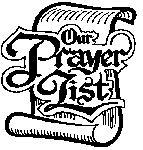 Nancy Kulp  						Jean WolfMary Kring (aunt of Linda Ream) 			John BergmanClair Sweigart						John Frantz		Janice Moyer Kelly					Joan LongJosie Reitz						Margaret Elser	Erika Eberly(friend of Jennifer Taylor)		Beaty & Edgar GressCharles Hoppman					Larry KnauerDavid Metzger (friend of Sue Kreitz)			Bill Sweigart (neighbor of Sue Kreitz)Cindy Hornberger Stahl				Jodi Showalter	Lauren Kelly (fiancée of Lindsey Sauder)		Lisa Buckles (friend of Sue Ellen Knauer)Melissa Swift (daughter of Bea & Edgar Gress)		Nettie Kreiner (sister of John Franz)